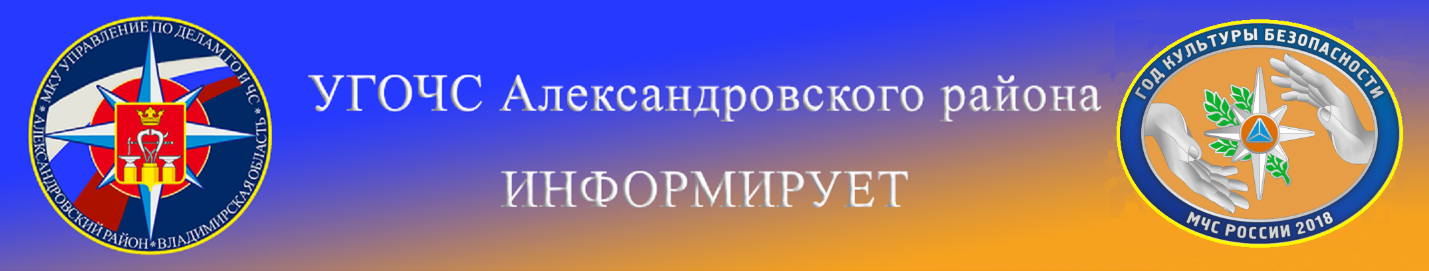 Сигналы оповещения гражданской обороны И способы их передачи.“Внимание всем” – предупредительный сигнал.Подаётся для привлечения внимания населения звучанием электрических и ручных сирен, производственными и транспортными гудками. Подаётся перед передачей всех экстренных сообщений. После звучания сирен диктор доводит до населения речевую информацию.При аварии на химически опасном объекте:Оповещение производится по средствам проводного радио и телевизионного вещания передачей соответствующего текста.                                       Пример:“Внимание! Говорит штаб гражданской обороны!Граждане! Произошла авария на мясокомбинате с выливом сильнодействующего ядовитого вещества – аммиака. Облако заражённого воздуха распространяется в направлении посёлка Мирный.В зону химического заражения попадает завод “Прогресс” и полностью посёлок “Мирный”. Населению, проживающему на улицах Заречная, Озёрная, Зелёная, немедленно покинуть жилые дома, здания, учреждения, предприятия, организации, выйти в район Медной горы. Населению, проживающему на улицах Некрасова, Кузнечная, Заводская, необходимо находиться в помещениях, провести дополнительную герметизацию своих квартир (домов)”.Действия по сигналам ГО.          Всему населению включить радио, радиотрансляционные или телевизионные приёмники для прослушивания экстренного сообщения речевой информации оповещения, внимательно их прослушать и действовать согласно указаниям. Оповестить соседей и близких (по телефону при наличии времени) о полученной информации.Внимательно прослушать текст передаваемого сообщения. Запомнить маршруты выхода из зоны заражения и действовать в соответствии с указаниями прослушанной информации. Оповестить соседей.Действовать быстро, без суеты, соблюдать порядок и дисциплину. Покидая помещения, выключить оборудование, осветительные и нагревательные приборы, перекрыть газ, воду. Выходить из зоны заражения необходимо перпендикулярно направлению ветра (чтобы ветер дул сбоку, в правое или левое ухо). Почувствовав запах (хлора, аммиака), надеть средства защиты органов дыхания или ватно-марлевую повязку, смоченную водой.       Сигналы оповещения гражданской обороны и способы их передачи.При воздушной опасности:Передача соответствующего текста по радиотелевизионному вещанию.Пример текста:“Внимание! Говорит штаб гражданской обороны!Граждане! Воздушная тревога!Отключите свет, газ, воду, погасите огонь в печах. Возьмите средства индивидуальной защиты, документы, запас продуктов и воды.Укройтесь в защитном сооружении или в складках местности.Соблюдайте спокойствие и порядок. Будьте внимательны к сообщениям штаба ГО”.При миновании воздушной опасности:Пример текста:“Внимание! Говорит штаб гражданской обороны! Отбой воздушной тревоги!”  Действия по сигналам оповещения ГО.Дома: быстро собраться и уйти в убежище, укрытие. Выключить осветительные и нагревательные приборы, перекрыть воду, газ, взять документы, деньги, запас продуктов и воды, тёплые вещи, средства индивидуальной защиты. Оповестить соседей.На работе: выключить оборудование, прекратить работу и уйти в убежище или укрытие.На открытой местности: надеть средства защиты органов дыхания. Укрыться в складках местности. Выйти из убежища или укрытия и возвратиться к своим делам, находиться в готовности к защите от возможного повторного нападения противника. Всегда иметь при себе средства индивидуальной защиты.                        Сигналы оповещения ГО и способы их передачи.При угрозе радиоактивного заражения:Пример текста:“Внимание! Говорит штаб гражданской обороны! Граждане! Возникла угроза радиоактивного заражения!” “Приведите в готовность средства индивидуальной защиты. Держите их постоянно при себе. По команде штаба ГО наденьте их. Проверьте герметизацию жилых помещений, состояние окон, дверей. Загерметизируйте продукты питания и создайте в ёмкостях запас воды. Оповестите соседей. Действуйте в соответствии с указаниями штаба ГО”При угрозе химического заражения:Порядок оповещения как при угрозе радиоактивного заражения.                                   Действия по сигналам ГО.Надеть ватно-марлевую повязку, респиратор или противогаз. Закрыть окна и двери, укрыть запасы продовольствия и воды, укрыться в убежищах или укрытиях; не покидать убежища и укрытия до особого распоряжения штаба ГО. При нахождении вне укрытия на заражённой местности принять радиозащитные средства № I из аптечки АИ-2 (6 табл. из разового восьмигранного пенала). Строго соблюдать режимы поведения, установленные штабом ГО. Немедленно надеть противогаз, средства защиты кожи, укрыться в защитном сооружении. На местности при появлении признаков поражения принять антидот (средство против ВОФ) из аптечки АИ-2 (одну табл. из красного круглого пенала). При попадании капель ОВ на кожу или одежду эти участки обрабатывать раствором из индивидуального противохимического пакета ИПП-8, после выхода из очага химического заражения необходимо пройти санобработку, одежду сдать на дегазацию, противогазы снимать по распоряжению штаба гражданской обороны.МКУ «Управление по делам ГО и ЧС Александровского района»